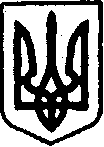 УКРАЇНАКЕГИЧІВСЬКА СЕЛИЩНА РАДАсмт КегичівкаКомісія з питань нагородження при Виконавчому комітеті Кегичівської селищної ради Протокол №209 лютого 2022  року	смт Кегичівка          Початок о 09.00 годиніЗал засідань селищної радиПРИСУТНІ:Віра ЗІМА, керуюча справами (секретар) виконавчого комітету селищної ради, заступник голови Комісії, Олена ТОПОВА, начальник відділу організаційної  та інформаційної роботи селищної ради, секретар Комісії, БАБОШИНА Оксана Ігорівна, начальник відділу управління персоналом селищної ради, член Комісії, Леся АБРАМОВА, начальник загального відділу селищної ради, член Комісії,  Ганна КОНОШКО, начальник  відділу культури селищної ради, член Комісії.ВІДСУТНІ:Віталій БУДНИК, секретар селищної ради, голова Комісії (лікарняний), Надія ПІДОСИНСЬКА, начальник відділу бухгалтерського обліку та звітності селищної ради, головний бухгалтер (відпустка).ВИСТУПИЛА:Віра ЗІМА, керуюча справами (секретар) виконавчого комітету селищної ради, заступник голови Комісії, яка ознайомила присутніх з порядком денним засідання Комісії.ПОРЯДОК ДЕННИЙ:1. Про розгляд подання голови Кегичівської громадської організації воїнів-афганців щодо нагородження ІЛЯШЕВИЧА Івана Івановича, воїна-афганця, з нагоди Дня вшанування  учасників бойових дій на території інших держав та 33-ї річниці виведення військ з території Афганістану.ВИСТУПИЛА:Віра ЗІМА, керуюча справами (секретар) виконавчого комітету селищної ради, заступник голови Комісії, яка повідомила присутнім про те, що на адресу Кегичівської селищної ради надійшло подання від голови Кегичівської громадської організації воїнів-афганців щодо нагородження ІЛЯШЕВИЧА Івана Івановича, воїна-афганця, з нагоди Дня вшанування  учасників бойових дій на території інших держав та 33-ї річниці виведення військ з території Афганістану та зачитала текст листа.ВИРІШИЛИ:	Погодити кандидатуру запропоновану головою Кегичівської громадської організації воїнів-афганців та рекомендувати Кегичівському селищному голові нагородити дану кандидатуру Грамотою Кегичівського селищного голови. (одноголосно)Заступник голови Комісії 						Віра ЗІМАСекретар Комісії 							Олена ТОПОВА